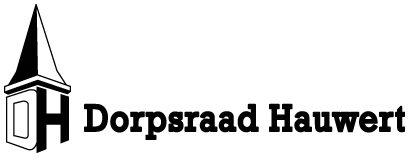 Secretariaat, Aris Ruijter, Hauwert 124e-mailadres: dorpsraad@dorphauwert.nlwebsite: www.dorphauwert.nlAgenda dorpsraadvergadering Hauwert 
Datum: 1 december, aanvang 20:00
Waar: Online via Teams / Zoom
Uitnodiging volgt via e-mail en de link komt ook beschikbaar op www.dorphauwert.nl onder agenda’s.
Agendapunten:OpeningBinnengekomen stukkenInfogids Hauwert 2022 Veiligheid Tuinstraat & KlaverweidePresentatie DELTA Fiber PauzeWoningbouw Hauwert Berichten van de leden Rondvraag Oproep nieuw lid DorpsraadSluiting 
Vergaderingen 2022: 19 januari16 maart1 juni21 september16 november

Alle dorpsraadvergaderingen zijn openbaar en dus toegankelijk voor iedereen!